                                              «Никакой достоверности нет в науках там,                          где нельзя приложить ни одной из математических наук,                         и о том, что не имеет связи с математикой.»                                                                                               Леонардо да Винчи       В первый день декады в коридорах школы были размещены учащимися десятых  и одиннадцатых классов под руководством учителя математики Отличника образования  Муравской Л.Ф.  изречения учёных о точных науках.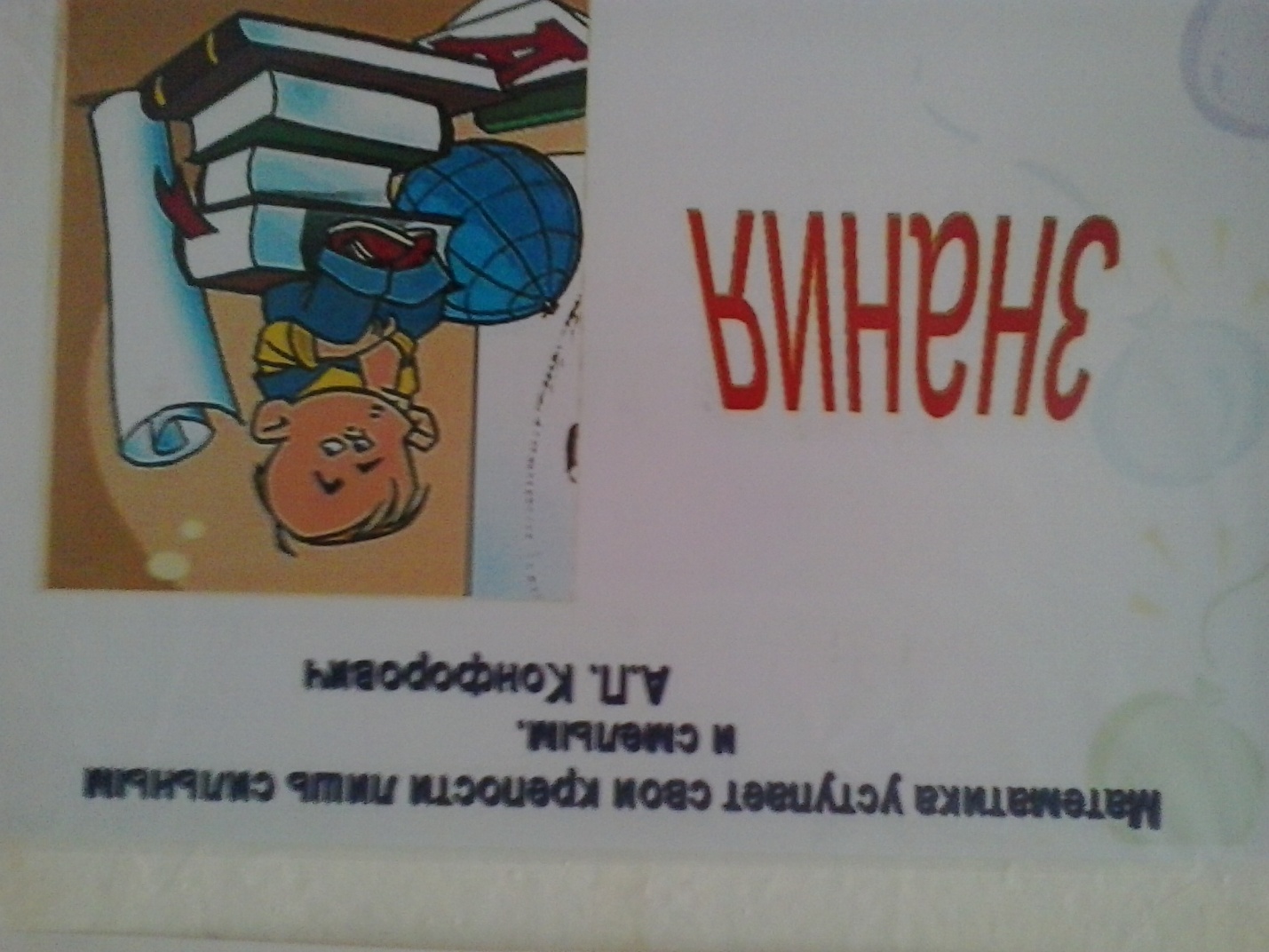 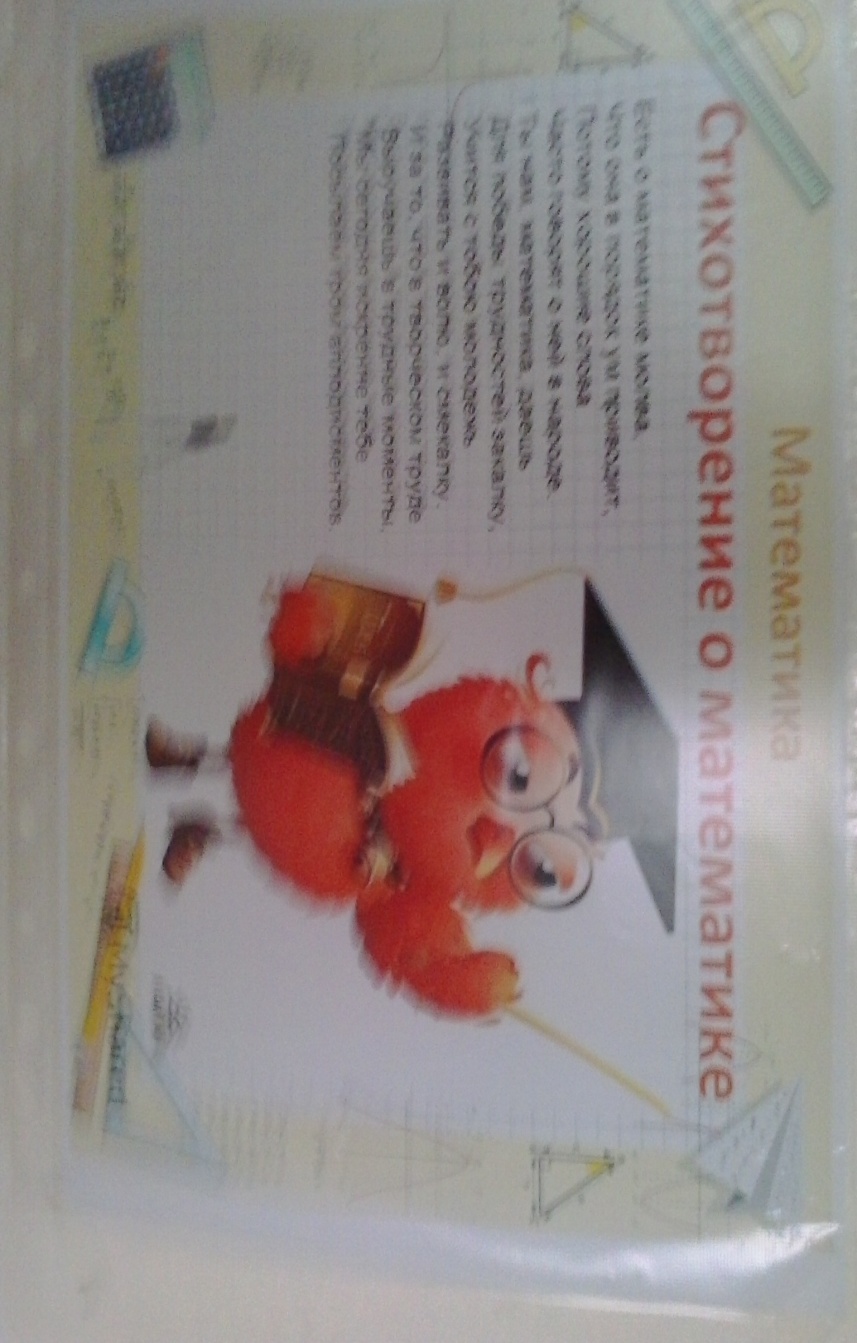        В течение декады проводился конкурс буклетов «Геометрические формулы и  изображение геометрических фигур и тел» среди учеников восьмых и десятых классов. Проводился он учителями математики. работающими в этих параллелях: Муравской Л.Ф, и  Базарбаевой Ч.М..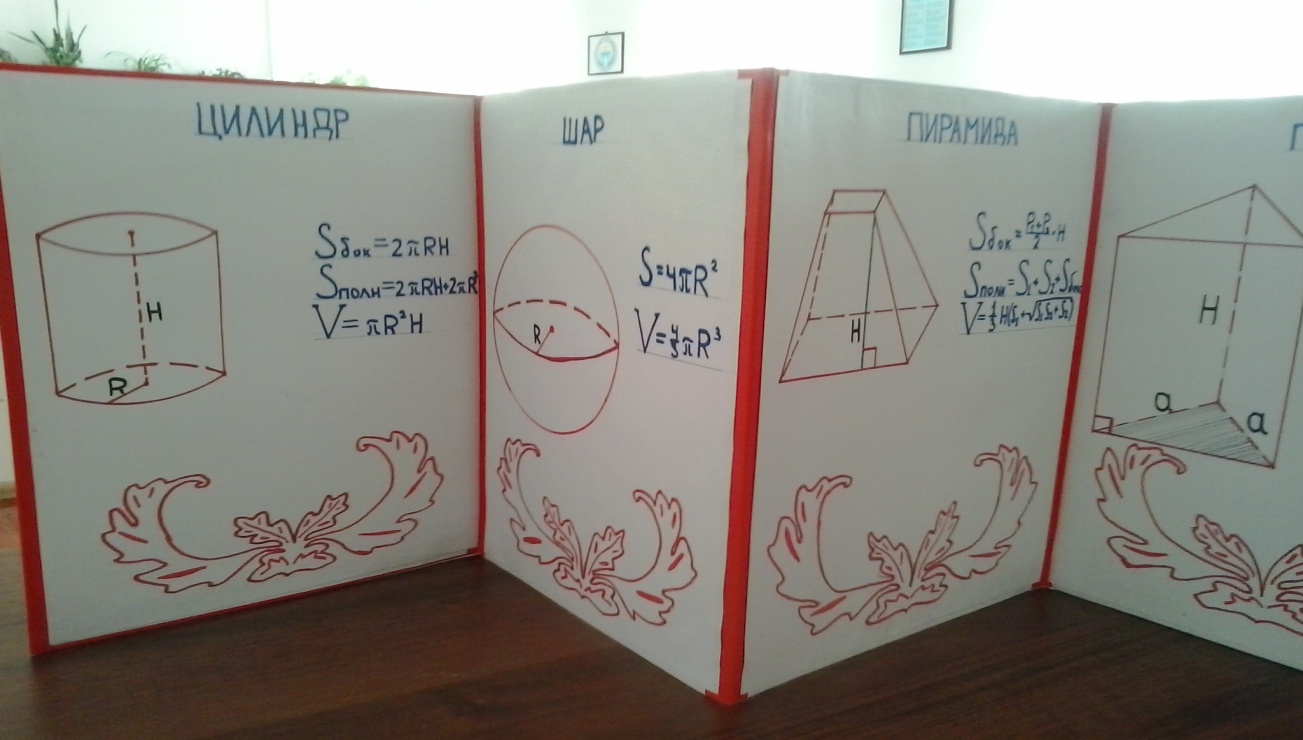 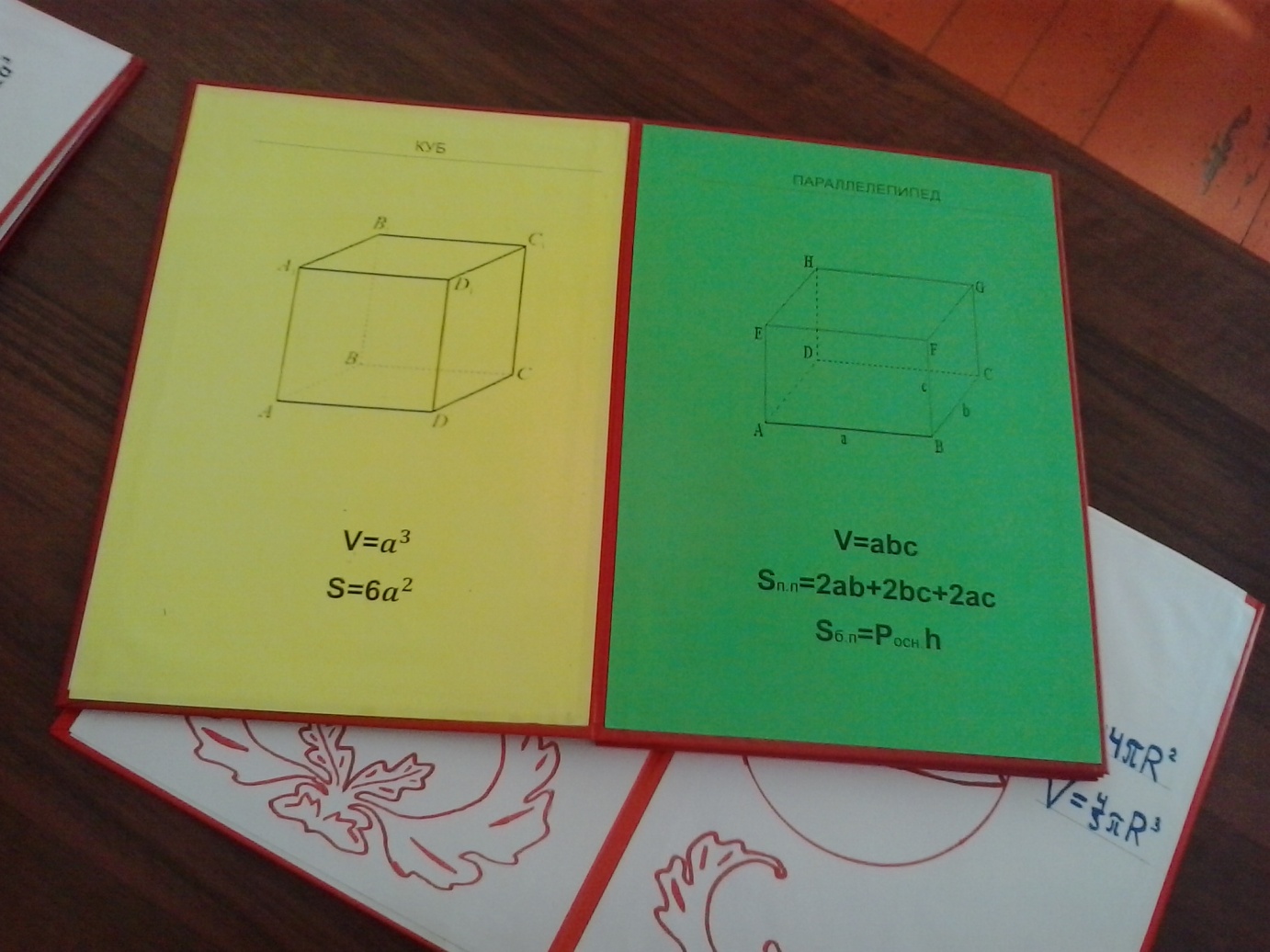 Проводился конкурс стенгазет среди учащихся 7 -11 классов потеме «Выдающиеся математики и физики».     Подготовкой конкурсных материалов среди учеников 7 – 8 классов занималась  учитель физики Сулайманова Н.А.. Организацией  конкурса в 9 – 11 классах  - учитель физики Короткова Е.Л. Наиболее активны были учащиеся седьмых, девятых и десятых классов. Призовые места были распределены следующим образом:                      1 место     -     9А, 10Б                      2 место     -     10А.  